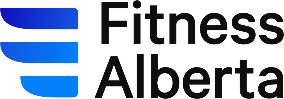 CPFT PRACTICAL Examination - Station: Client Health AssessmentCPFT Candidate NAME: __________________________________________________Exam Date: _______________   CPFT Examiner: ______________________________Optional Examiner Questions = *A minimum score of 22 out of 28 is required for the successful completion of the Practical Assessment.Additional Examiner Comments:Future goals:By signing this Assessment, I, as the Fitness Alberta Certified Personal Fitness Trainer candidate, do hereby attest that I have performed today with the full intention of providing a safe and effective health assessment for my client(s), and in accordance to Fitness Alberta Performance Standards. I accept the feedback as provided herein.       CPFT PRINTED NAME: _______________________________ EXAMINER NAME: ___________________________________CPFT SIGNATURE: _________________________________ EXAMINER SIGNATURE: _______________________________First assessment for candidateFollow up assessmentClient Name:	                                                     Age:	    Gender:      Male         FemaleYESYESNONOCompleted PAR-Q+   -OR-   Physician clearance retained CPFT introduced self to client CPFT explained assessment(s) to clientCPFT asked client for permission to touch * may also be included in subsequent areas *Resting Pulse (Heart) Rate:                  /                 bpmYESYESNONOclient seated with arm supported and feet flat on floorclient allowed to remain seated for at least 5 minutes prior to test** gentle pressure applied to client's radial arterymeasurement taken with the 1st heart beat starting a zero (0) measurement assessed for 60 seconds, multiplied accurately for b/p/m total pulse rate lower than 100 bpm and client permitted to proceed**if testing does not allow 5-minute rest prior to HR = discuss/question protocol for >100 bpm**if testing does not allow 5-minute rest prior to HR = discuss/question protocol for >100 bpm**if testing does not allow 5-minute rest prior to HR = discuss/question protocol for >100 bpm**if testing does not allow 5-minute rest prior to HR = discuss/question protocol for >100 bpm**if testing does not allow 5-minute rest prior to HR = discuss/question protocol for >100 bpmHeight:                               cmYESYESNONOclient was positioned without footwear, heels touching floorclient was positioned looking straight ahead, arms at sidesHead in Frankfort plane (top of ear canal lined up with bottom of the eye)firm contact made on top of head with set squaremeasurement recorded to the nearest 0.5 cmWeight:                                 kgYESYESNONOscale placed on hard, flat surface, balanced at zero as requiredclient positioned without footwearclient positioned looking straight ahead, arms at sidesboth feet placed in centre of scalemeasurement recorded to the nearest 0.1 kgWaist Circumference:                       cmYESYESNONOcandidate requested permission to touch client *see above*anthropometric tape measure usedmeasurement taken directly on client's skin --OR--measurement taken over thin layer of clothing (only if client preference)tape positioned on the top border of RIGHT iliac crestclient with arms at sides (NIH Protocol)measurement taken at the end of a normal breathsufficient tension applied to tapemeasurement recorded to the nearest 0.5 cmCHAP Equipment use and set up appropriateCHAP Equipment use and set up appropriateScope of Practice ExplainedOther:Other:STATION 1 OUTCOME:PASSSECOND ASSESSMENT REQUIRED